Suche Freizeitpartner			Deckname: ………………….....……….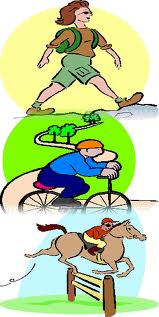 	Weiblich         /  männlichSuche Freizeitpartner			Deckname: ………………….....……….						Weiblich        / männlich